Things to KNOW about NOH!!!!!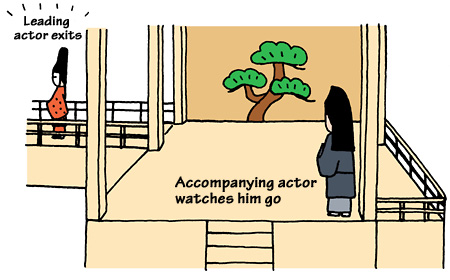 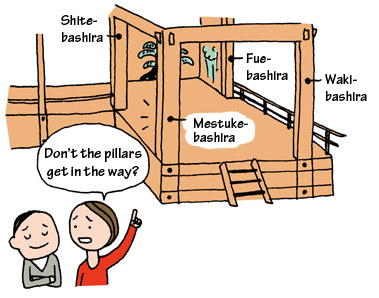 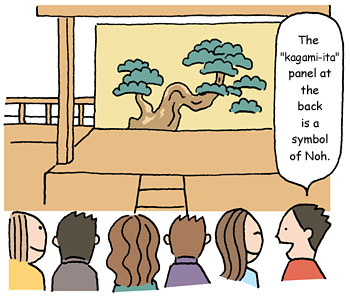 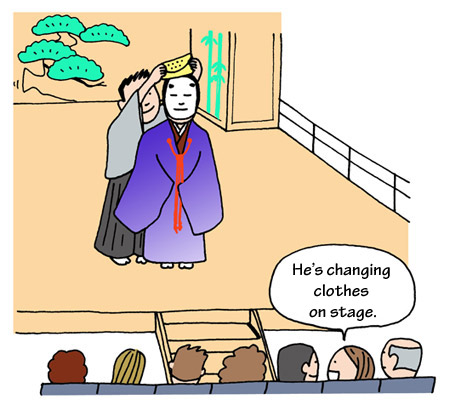 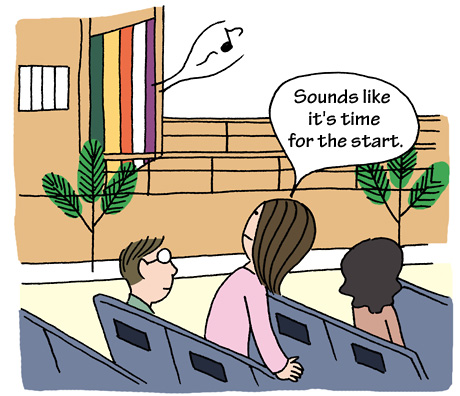 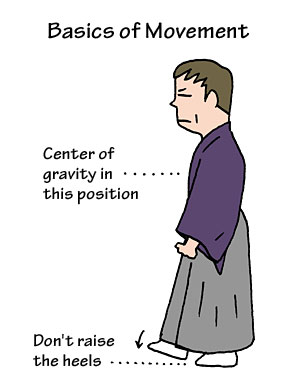 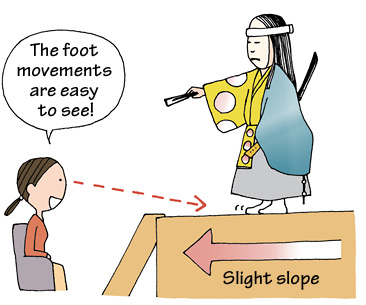 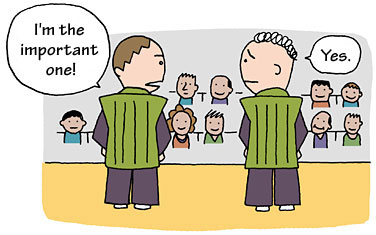 